PROBING THE LIMITS OF LOCAL PROVISIONTaking issue with notions of localism and self-sufficiencyPeter Harper January 2015In the ‘very olden days’, most needs was satisfied locally. Supply and quality were often erratic. There was however vigorous trade in goods and materials from outside the immediate area. Some of these were simply luxuries (say, jewels, wine, sugar), some basic (salt, metal pots, knives, axes), but many were preferred because they were cheaper and/or performed better than the equivalent local items, for example candles, dye minerals, certain cloths, special tools. Some were ‘intermediate goods’ used to improve local productivity, such as metals and tools and raw materials such as lye, vinegar.The ‘imported’ materials were themselves produced in an artisanal fashion, obtaining their raw materials either in their own locality or (again) from outside the area.It was all rather expensive in terms of how much time/labour it took to create an item or to generate the money or barter-power to buy it. In other words, by modern standards, productivity was extremely low. This started to change with the rise of specialised workshops, as immortalised by Adam Smith, and later the factory system with steadily increasing artificial energy inputs. The factories themselves rapidly raised productivity, generating goods that were far cheaper than their artisanal equivalent, and often superior in quality as well.In some respects, this is what we were all waiting for: the ability to get more for less, in principle releasing everyone from obligatory drudgery. We liked it. Economies of scale made the factories fewer but bigger, and gradually most things we bought were sourced nationally or internationally and moved around by relatively cheap transport.  By historical standards they were unbelievably cheap. There was still some local production, but virtually all raw materials and intermediate goods were supplied nationally.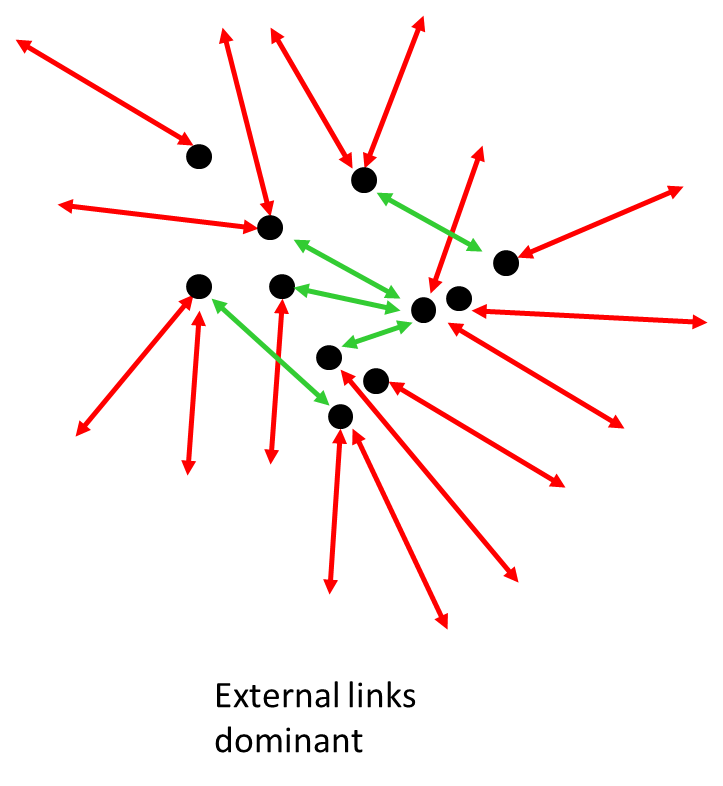 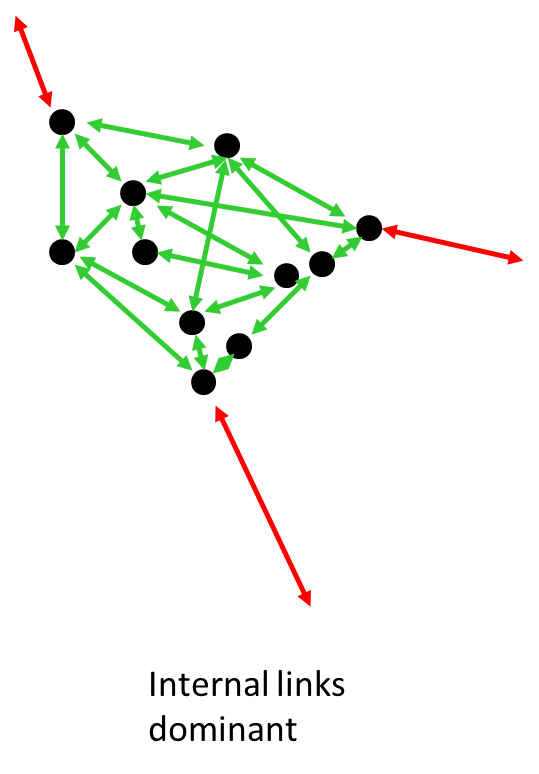 The shift can be illustrated by the following images:The dots represent economic entities such as households, enterprises, public institutions. The arrows show patterns of provision and general traffic, green for local, red for external. Pretty obvious really.Now, there are many reasons to feel that this process might have gone too far, and many of us are looking for a better balance, or even to go back to the pattern on the left. So let’s explore the matter: how far can we go?It’s worth remarking at the outset that many have achieved an illusion of the left-hand pattern through being wealthy enough to be able to purchase craft items and locally-generated goods. Their wealth has of course come from the highly-productive industrial system. Gandhi sometimes used to joke “My friends tell me it costs them a fortune to keep me in poverty”, and it was probably true. My impression is that a series of ‘Potemkin Villages’ were created for him to live in, producing a fairytale illusion of noble simplicity that lives on in the spinning wheel gracing India’s national flag.  Presumably, discerning critics of the present dispensation are aiming at a more fundamental transformation. Personally I have been most impressed and influenced by the Australian thinker and practitioner David Holmgren, who argues for a substantial restoration of ‘the household economy’. How far can this be taken? To answer this question I have constructed the table below.There are four columns. The first lists a sample of goods and services that are currently provided from national or international industrial sources, using further chains of industrial products to supply them.The second column is used for comments. The third column lists goods and services provided by local suppliers that depend critically on supplies of industrial goods, tools and materials. The fourth column lists items that could ‘genuinely’ be provided locally, with minimal dependence on the industrial system.Well perhaps I should leave it to others to try and fill up the right-hand columns, but after trying this exercise I am left with the impression that I personally am completely dependent on the mainstream industrial system and I simply would not survive without it. Neither would I want to. Trying to fill in the fourth column amounts to a reductio ad absurdum of de-industrialisation scenarios. Try it yourself.The question we asked in the early years of AT is still there: is this industrial way of doing things intrinsically unsustainable? Or are we simply doing it wrong?Another question: is there a halfway house, or is it either full blown industrialism or total neo-primitivism?If the economy is ‘too big’, you could perhaps make it smaller in various ways, but probably not by simply rewinding the clock. Basically you could have less of everything, fewer clothes and shoes, fewer TV channels, simpler foods, less higher education, more vocational training, fewer drugs, restricted social services and hospital treatments, lower wages, smaller and cooler houses, fewer and more local holidays, fewer and smaller cars, more car-sharing, biking, walking.Obviously we have been exploring many of these things. The trick is to find ways of reducing environmental impacts without damaging the ‘quality of life’. In some cases we do sometimes find that ‘less is more’ or there are advantages to simplifying life somewhat.  The problem is the System as a whole has its own logic and momentum, and it is hard to see how to amend it, guide it, reform it, while maintaining its essential functionality.Personally I cannot help being influenced by memories of life in the 40s and 50s (!). The UK GDP was about one third of its present level, and our household income was probably close to the average. Was the ‘tenor of life’ markedly different? It did not seem a frightful grind. Admittedly no car, washing machine, fridge, TV, central heating. But we kept warm (ish), cooked the dinner, went shopping, went to school and work, had holidays, went off to the country at weekends (or the park, or museums), regularly went to the cinema and pantomimes, accommodated guests, had plenty of Christmas and birthday presents, free medical care…etcAll the essentials of ‘modernity’ are already there. As a kid it seemed utterly brilliant, and I’d be entirely happy to be there again. But it was ‘the age of austerity’ and that word hangs over us again today, provoking an involuntary shudder. It means reduced medical and social care, schools and libraries closed, university fees increased, pensions reduced, free travel rescinded, potholes in the roads, less social housing and so on.  These appear to be the implications of a slightly reduced GDP. Could we run a 21st century economy on only one third of the throughput?  Like many alternative-minded folk I have experimented with life-style changes that would greatly reduce my ‘footprint’ while having little impact on my quality of life. I shall now list these, but ask the reader, do any of them entail reduced reliance on the effective functioning of the industrial system as a whole? They make it smaller; they don’t render it unnecessaryLower levels of	Recreational flying	Recreational driving	Indoor temperatures	Housing space	Meat consumption	Furniture, appliances	Processed and frozen foods	Laundry, bathing, showering	Household renovation and refurbs	New durable goodsLevels of these have little bearing on my overall Quality of Life. I simply adjust various arrangements and expectations to fit. But I still want doctors, dentists, wholesome and varied food, cheap electricity, public transport, my laptop, the internet, radio and TV, books, water supply, foul drains, liquid detergents, functioning buildings, windows, tools….and no more than a 40-hour week.This has considerable bearing on discussions regarding the proportions of people who would prefer to adjust their behaviour relative to those who would prefer to pay more rather than change themselves. It strikes me that nearly all the ‘alternative’ ideas have been around for at least a generation, going back to the 70s. They often grew rapidly at first, giving an impression that they could penetrate the whole of society. But on the whole, they remained limited to the radical/green minority, between 5-15% of the population.This might remain the case in a rapid decarbonisation transition, where strenuous efforts are made not to force lifestyle changes, but to encourage and enable them if people are willing to embrace them. Under these circumstances we might find a larger minority willing to make substantial lifestyle changes. It is worth noting however, that even the most extreme ‘downshifters’ remain beneficiaries of a basic industrial infrastructure providing a million and one goods and services very cheaply, even if they enjoy the benefits at one remove. I doubt that, put to the test, anyone would wish it otherwise.A final conclusion. A planned transition must be based on the basic industrial infrastructure and try not to force people to do things they don’t want to do (at least at first). However, a culturally flexible minority will naturally prefer to change their behaviour, and the transition process should give them every encouragement as being the most rational way to cope. Others might gradually adopt their patterns.The obvious fly in the ointment here is that another significant minority will define its identity against the lifestyle pattern, and will insist on maintaining the Old High Consumption Ways as far as possible. We should anticipate this, and perhaps try to find satisfying Potemkin-style ways of meeting their tastes. ,TOTALLY INDUSTRIALCommentsLOCAL PROVISION WITH INDUSTRIAL FEEDSTOCKGENUINE LOCAL PROVISIONDrinking waterAt ~£2/m3, very cheapRainwater collection with tanks & filtrationStill some wells, roof collectionWaste water treatmentSameSeptic tanks/leachfield; reed bedsPrivy with greywater soakawayElectricityCheap by historical standards ~1% of typical household budgetLocal electricity generation, PV; small wind highly inefficient and expensive; off-grid with batteriesElectricity-free modern home unlikely but conceivable; common in the 50s (I lived in one) Heating fuelsVery cheap ~5% of average household budget in UKWood, various degrees of technical sophistication;SWH; PV-powered heat pumpsLocal wood on open fire; several ha required to provide modern standards; perhaps just cooking is possible; charcoalVehiclesCarts, bicycles, bike shop, car clubsHorses/donkeys, wagons, walkingVehicle fuelsVirtually all fossil.EVs using batteriesCould produce vegetable oils from farms; woodgas; charge vehicles with PV etcBusesBus services often run locallyRickshaw? WalkingTrainsShort local linesFlyingPrivate aircraftFerriesPrivate boats/yachtsWooden boats, coracleRoadsRoman metalled roads; local unsurfaced roads‘The old straight track’International shippingSmall-boat trips across the North Sea and channel; like Vikings?You could recreate Viking longboats, or St Brendan’s seagoing coraclesRoad freightThe butcher’s van. Local trucks, pantechniconsHorse and cart.TinkersMotive powerUsually provided by electric motorsElectric motors run from off-grid power;Steam and Stirling enginesMany human/animal-powered systems; wind- and water-millsIndustrial commodities, machine tools (‘intermediate goods’) A vast category, possibly larger than all consumer goodsLocally-made tools; the village blacksmith; fine ceramicsPole-lathe, wood, clay, earth, lime kilningRubber, plastics, membranesHard to manage without!Leather equivalentsGlass, windowsLocal glazierCoarse glass items, bottles, from local sandBuilding materials, buildingTens of thousands of materials and productsLocal builders, builders merchantsshakes, stone tiles, clayware, thatch, rammed earthDomestic electrical goodsWashing machineFridge/freezerCookersRepairs, ham radio, battery charging, Wash by hand, no refrigeration, cooking on open fireLightingIncandescent→CFL→LEDVery low cost and energy per lumenOil lamp with mantle, paraffin wax candles (very expensive and inefficient per lumen)Oil lamp, tallow candle (even worse)Electronic devices, computers, calculatorsLocal repair and refurbAbacus, slide rule for calculations?Communication: smart phones, satellite linksLocal telephone exchanges; snail mailWritten messages delivered by handTextiles, Clothing, footwearLocal tailors, seamstresses, sewing machines; fashion items; cobblersSome hand-spun/knitted/woven textiles; natural dyes;New clothes from industrial textiles. Leather bootsPaperSmall production runs, craft-style papersVellum, slate-boards, wax tabletsCookwareStainless steel. Advanced glass, cast iron, alloy, non-stick, advanced ceramicsHand-casting of iron, alloys.Implements made by blacksmithSimple ceramics, basic iron pots, spits, treen,Treadle-lathe, wheel, bellowsFood commodities, retailed foodsFully processed, packaged, food ~11% of average HH expenditure, much ‘luxurious’Local whole food shop: grains,oils, condiments; local abbatoir and butcher; local dairy; CSA arrangements; Bakery, pub, caféVegetables with self-collected seed; poultry, goats; with enough land, grains and oilseeds; pulse crops. Home baking, brewingDetergents, soaps, household chemicalsTens of thousands of products, recently liquidLocal artisans make up special soaps etcBasic soaps from ash, lard etcMedicines, hospitals, dentistryAn enormous and complex industryLocal complementary practitioners, midwivesAlternative therapies; Bone-setter, tooth-pullerTampons, contraceptivesCraft-based tampons?The Education system; Training coursesInstitutionalised from ~3 to universitiesSchools, vocational trainingLocal informal schools, learning on the job, apprenticeshipsBanks, currencyCredit UnionInformal credit and barter, local currencyTV & radio broadcastingLocal radio stationHome entertainment, Am Dram, festivalsBooks, National newspapers, journalsLocal papers and leaflets, local printersBlock printingThe InternetBecoming universal; totally dependent on functioning of integrated modern systemInternet cafes, hotspotsIgnore? 